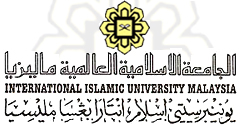 Prepared by: [Name of Project Manager]Date: [date prepared]Revision HistoryTABLE OF CONTENTS1	INTRODUCTION	42	TERMS AND CONDITIONS	43	PRODUCT/SERVICE INFORMATION	44	SCOPE	45	ASSUMPTIONS	46	CONSTRAINTS	47	DELIVERABLES	58	IMPLEMENTATION SCHEDULE	59	ORGANISATION CHART	510	PROJECT RESOURCES	511	PROJECT ESTIMATION COST/BUDGET	612	RISKS AND MITIGATION STRATEGIES	913	QUALITY	1015	PLAN APPROVAL	11	INTRODUCTION[A brief introduction on the aspects that will be detailed out in this plan]2	TERMS AND CONDITIONS[Description of the terms and conditions that must be in place before a project can start such as the necessary approval from relevant authorities and fundamental aspects that must be sustained to ensure the success of projects such as top management commitment and adequate budget.]3	SYSTEM/PRODUCT/SERVICE INFORMATION	 	[Description of the system/product/service to be produced.]4	SCOPE [List the scope of the project agreed by both parties which will be used as a boundary for the project and a baseline for measuring project success. Reference: Project Charter]5	ASSUMPTIONS[Statement of the items that need to be ready for the successful implementation of the project such as the project/system owners are clear with the goals and implementation schedule (timeline) of the project, management is committed in the implementation of the project and project vacancies are filled up immediately. Reference: Project Charter]6	CONSTRAINTS[Statement of project constraints that would affect the implementation of the project such as budget constraints and lack of skilled project personnel]7	DELIVERABLES [List all the main deliverables that will serve as the project’s milestones.]8	IMPLEMENTATION SCHEDULE[To be updated and regularly updated in OnTrack]9	ORGANISATION CHART	[Detail out the organisation chart. Reference: Project Charter, Roles and Responsibility]Project LeaderFunctional Team MembersTechnical Team MembersExternal Expertise10	PROJECT RESOURCES[List all the resources needed to complete the project, such as human resource requirements, hardware and software.]10.1	Human Resource Management Approach[Description of the approach used to acquire the necessary project personnel. (Example:  internal, outsourcing or co-sourcing). The skills and expertise needed for the project must be detailed out.]	10.2 	Human Resource Requirements (*for Medium & Major Project Only)[Description of the division of tasks assigned to each project team member in OnTrack]10.4	Training Requirements (*for Medium & Major Project Only)[Description of the training requirements for project team members, and additional training for team members who lack the relevant skills required for the project.]10.5	Human Resource Acquisition (*for Medium & Major Project Only)[Description of the strategies and processes for human resource acquisition. Examples: application through JPA, potential candidate interviews, hiring contract workers as and when needed.]10.6	Recognition and Awards (*for Medium & Major Project Only)[Description of the recognition and awards to be given to team members after the project is successfully completed. Eg: lunch treat, incentive etc.]11	PROJECT ESTIMATION COST/BUDGET[Description of the estimated cost/budget needed to implement the project such as acquisition costs, training costs and costs to manage the risks / issues / changes.]11.1	Source of Funds [Statement of funds allocation and detailed expenses for the implementation of this project. Example: The project cost of RM10 million is funded through the provisions of the 10th Malaysian Plan. Distribution of the funds are as follows (assuming the project is 2 years old):	11.2 	Detail Costing 		[Description of detail costing for all expenses. Example:]11.3	Procurement Method[Description of the procurement method used, either through tender, quotation or direct purchase]12	RISKS AND MITIGATION STRATEGIES[Statement of the things likely to affect the performance and quality of the project that have been identified by the project team.. List down also ways to mitigate these risks]13	QUALITY[List the criteria for acceptance for all deliverables that have been identified so that the products/services produced are of high quality and reliability]14 	CHANGE MANAGEMENT PLAN14.1	Change Management Roles and Responsibilities		[Statement of the person responsible for Project Change Management]15	PLAN APPROVALSVersionDateRevised byApproved bySummary of revisionDistribution listProject ID Project Title Project OwnerTechnical Project ManagerFunctional Project ManagerProject Costs/BudgetSource of Funds Project DurationActual Start DateEstimated Completion DateDate of FSR RecommendationDate of UTICTEC EndorsementDate of JPICT Endorsement (*if applicable)No.NameK/C/D/IRoles Responsibility1.Project Sponsor2.Project DirectorNo.NameK/C/D/IRoles Responsibility1.Functional Project Manager2.Functional Team Member3.Functional Team MemberNo.NameK/C/D/IRoles Responsibility1.Technical Project Manager2.Technical Team Member3.Technical Team Member4.Technical Team MemberNo.NameK/C/D/IRoles Responsibility1.2.No.NameTask AssignedExpected Start DateExpected Completion DateRoleJustification for additional trainingProposed TrainingYearEstimateExpenses20177 MillionProcurement of hardware and software20183 MillionChange Management TrainingBIL.ITEMQUANTITYQUANTITYPRICE PER UNIT (RM)TOTAL(RM)A.   HARDWAREA.   HARDWAREA.   HARDWAREA.   HARDWAREA.   HARDWAREA.   HARDWARE1Database serverDatabase server2Application serverApplication server3Server rackServer rack4LaptopLaptop5Color printer A3 sizeColor printer A3 size6Laser printerLaser printer7LCD ProjectorLCD ProjectorB.   SYSTEMB.   SYSTEMB.   SYSTEMB.   SYSTEMB.   SYSTEMB.   SYSTEM8OracleOracle9Crystal Report ServerCrystal Report Server10Dream Weaver Development ToolDream Weaver Development ToolC.   TRAININGC.   TRAININGC.   TRAININGC.   TRAININGC.   TRAININGC.   TRAINING11Technical training Technical training  GRAND TOTAL   GRAND TOTAL   GRAND TOTAL   GRAND TOTAL   GRAND TOTAL  Risk Assessment Risk Assessment Risk Assessment Risk Assessment Risk Assessment Risk Assessment Type of Risk(*delete whichever not applicable)Risk IDRisk DescriptionsImpact DescriptionsProposed MitigationsRisk OwnerHuman ResourceR1e.g. Maternity leavee.g. Not enough manpowere.g. Hire Part Timere.g. Project DirectorHuman ResourceBusiness ProcessBusiness ProcessFinancialFinancialInfrastructure/ Applications / DatabaseInfrastructure/ Applications / DatabaseLegal & Regulatory / Security & PrivacyLegal & Regulatory / Security & PrivacyThird Party Supplier & OutsourcingThird Party Supplier & OutsourcingOthers (please specify)Others (please specify)RoleResponsibilityPerson responsibleChairmanDecide on whether or not to implement change request[name of officer]SecretariatDocument the change request received, status and to manage [name of officer]Change membersAttend Meetings and give opinion on change requests received[name of officer]ITPMOAdvise the PM on the CRPrepared by:…………………………………….……………………..Technical Project Manager[Name][Post][Division]Date: Reviewed by:…………………………………….……………………..Functional Project Manager[Name][Post][Division]Date:Recommended by:…………………………………….……………………..Project Director[Name][Post][Division]Date: Approved by:…………………………………….……………………..Project Sponsor[Name][Post][Division]Date: 